ПОРТФОЛИОпедагога дополнительного образования МАУ ДО "Центр детского научно-технического творчества" Нюрбинского района РС (Я)СЕМЕНОВА НИКОЛАЯ ДМИТРИЕВИЧАОГЛАВЛЕНИЕОбщие сведения о педагоге.Представление собственного инновационного педагогического опыта.Реализация дополнительной образовательной программы.Позитивная динамика (количественная) участия обучающихся в конкурсах, соревнованиях. Результативность (качественная) участия воспитанников в конкурсах, смотрах, соревнованиях. Организация творческой развивающей среды и методическая оснащенность (литература, учебно-методический комплекс, технические средства обучения, учебный инвентарь и оборудование, информационно-компьютерные технологии, наглядно-дидактические пособия, раздаточный материал и т.д.).Распространение педагогического опыта. Наличие публикаций, включая интернет публикации.Разработка и внедрение авторских программ, методических пособий, игр, цивровых образовательных ресурсов.Выступления на научно-практических конференциях, педчтениях, проведение открытых уроков, мастер-классов и др.Участие в муниципальных, региональных и федеральных профессиональных конкурсахЗвания, награды, поощрения, благодарность, грант.Курсы повышения квалификации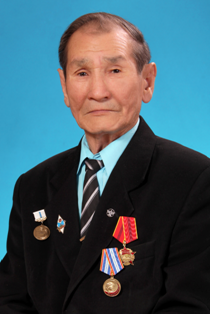 Семенов Николай Дмитриевич - педагог дополнительного образования МАУ ДО "Центр детского научно-технического творчества" Нюрбинского района РС (Я) Дата, месяц рождения: 23.08.1938 годаОбразование: среднее, Вилюйское педагогическое училище им. Н.Г. Чернышевского, специальность: учитель начальных классовПедагогический стаж:   47 летДата аттестации: 05.2012г.Награды: Почетный работник общего образования РФ, 2013г., Отличник образования РС (Я), Почетный ветеран системы образования РС (Я), 2016г., Благодарность председателя Государственного собрания (ИЛ ТУМЭН) РС (Я), знак отличия "НАСТАВНИК" Национальной системы развития научной, творческой, инновационной деятельности молодежи России "Интеграция", 2016г., золотая медаль им. академика В.П.Ларионова, 2015г.Дополнительная общеразвивающая программа кружка «Начальное техническое моделирование»(для детей с 1по 11 класс, срок реализации - 3 года)Тип программы:  программа дополнительного образования.Назначение программы:для обучающихся образовательная программа обеспечивает реализацию их права на информацию об образовательных услугах, права на выбор образовательных услуг и права на гарантию качества получаемых услуг;для педагогических работников образовательного учреждения программа определяет приоритеты в содержании дополнительного образования и способствует интеграции и координации деятельности по реализации общего образования;для администрации образовательного учреждения программа является основанием для определения качества реализации дополнительного образования.Категория обучающихся: учащиеся 1 - 11 классовСроки освоения программы: 3 года.Объем учебного времени: 360 часов. Форма обучения: очная.Режим занятий: 1-2 год обучения 4 часа в неделю                            3 год обучения 2 часа в неделюФормы контроля: защита творческих проектов, самостоятельные разработки работ, тесты, участие на конкурсах, выставках и научно-практических конференциях различных уровней.В  стране создана широкая сеть специализированных внешкольных учреждений, в которых учащиеся занимаются технической самостоятельностью и техническим творчеством в свободное время. При правильной организации занятия техническим творчеством дают им  опыт по выбору будущей  профессии.Содержание кружка включает элементарное представление из определенной области техники. Название различных кружков подобраны таким образом, чтобы они были интересными и привлекательными для начальных классов, 5-6  классов.  Программы учитывают возрастные и психологические особенности учащихся 1-4 и 5-6 классов. огни должны составляться по принципу постепенного нарастания  степени сложности материала, а также возраста кружковца.Начальное техническое моделирование и конструирование дает возможность развитию детей для дальнейшего развития и занятия, продолжить умения, знания и навыков по техническому моделированию в старших классах. Для развития творческих интересов  и сложностей детей младшего и среднего школьного возраста служат различные кружки технического творчества. Основные задачи и цели таких кружков:- расширение политехнического кругозора детей;- развитие конструкторских способностей;- формирование умений, навыков и развития способностей размышлять различных технических проблем;-  воспитание культуры труда и т. д. Кружковцы с 7 по 11 классы более подготовленные, учатся конструировать и моделировать самостоятельно различные и более сложные технические модели для применения  в домашних условиях. И по ходу занятий они готовятся  к  участию НПК. Кружковцы занимающиеся моделированием начиная с 7 класса до 11 класса получают специальное свидетельство об окончании творчества.Занятия кружка должны проходить в специальном помещении. В помещении должны быть шкафы для хранения инструментов, материалов, поделок детей. В кружке начального технического творчества дети с 1 класса по 5-6 классы занимаются в течении 3 лет. После окончания трехлетнего обучения, более подготовленные кружковцы, самостоятельно изготавливают различные действующие модели для бытового и промышленного назначения под контролем и руководством кружка. Дети, занимающиеся в кружках, не зависимо от возраста занимаются в два раза в неделю. Школьники начальных классов занимаются по два академических часа, учащиеся среднего школьного возраста три академических часа. А более подготовленные кружковцы занимаются в свободное время два раза в неделю и по ходу они готовятся участвовать в научно-практических конференциях и выставках. А кружковцы младшего школьного возраста, успешно закончившие свои модели,  готовятся к участию в районных и республиканских выставках.  После окончания учебного года каждый раз проводятся заключительные мероприятия:- годовой отчет работы каждого кружка;- походы в природу;- соревнования по различным видам, как по авиамоделированию, ракетамоделизму, по свободнолетающим моделям, по автомоделизму и т. д.Мероприятия проводимые при кружках в течении учебного года.1. Поход на природу в начале учебного года – сентябрь;2. Экскурсия в музее Авиации Нюрбинского авиапорта – сентябрь;3. Передвижные выставки по школам и набор кружковцев – сентябрь;4. Участие на технических выставках района – декабрь;5. Участие в республиканских выставках – март;6. Участие в научно – практической конференции «Первый шаг» - апрель;7. Участие в НПК «Шаг в будущее» - апрель;8. Показательное выступление ко Дню Победы по запуску ракет;9. Принять активное участие в празднике «День защиты детей» - 1 июня;10. Соревнования по ракетамоделизму и авиамоделизму по итогам года.Организация творческой развивающей среды и методическая оснащенность (литература, учебно-методический комплекс, технические средства обучения, учебный инвентарь и оборудование, информационно-компьютерные технологии, наглядно-дидактические)Учебный инвентарь и оборудование:Учебно-наглядные пособия:Позитивная динамика (количественная) участия обучающихся в конкурсах, соревнованиях. Результативность (качественная) участия воспитанников в конкурсах, смотрах, соревнованиях.РЕЗУЛЬТАТИВНОСТЬ УЧАСТИЯ ВОСПИТАННИКОВВ КОНКУРСАХ, СМОТРАХ, СОРЕВНОВАНИЯХ И КОНФЕРЕНЦИЯХУчастие обучающихся на научно-практических коференцияхУчастие обучающихся на конкурсах, выставках, смотрах разного уровняМониторинг результатов обучения  детей по дополнительной общеразвивающей программе «Начальное техническое моделирование» за 2016-2017 учебные годыРаспространение педагогического опыта. Наличие публикаций, включая интернет публикации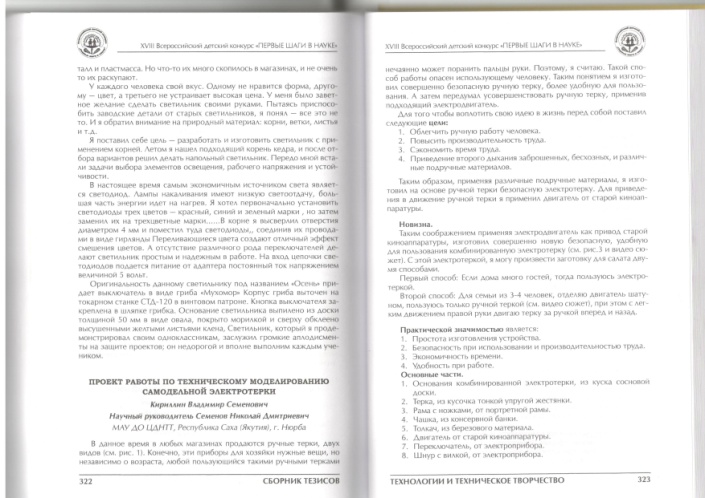 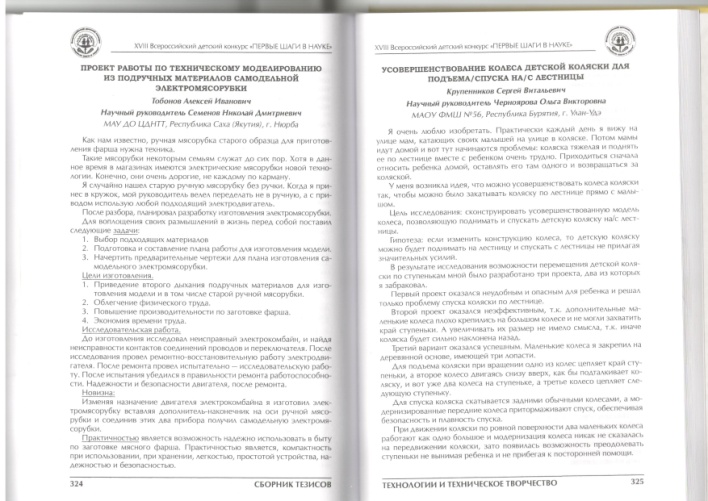 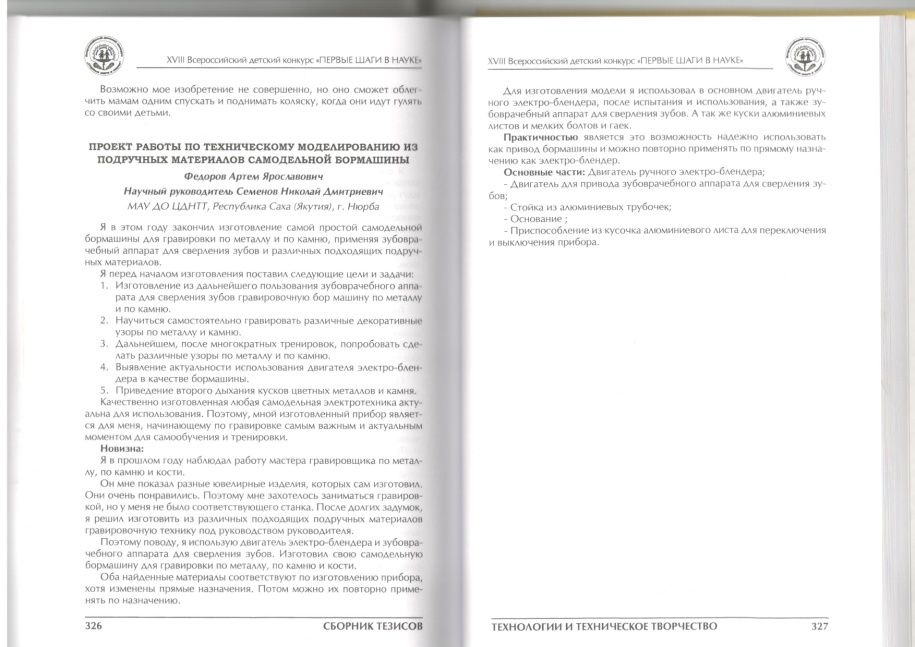 Выступления на научно-практических конференциях, педчтениях, проведение открытых уроков, мастер-классов и др.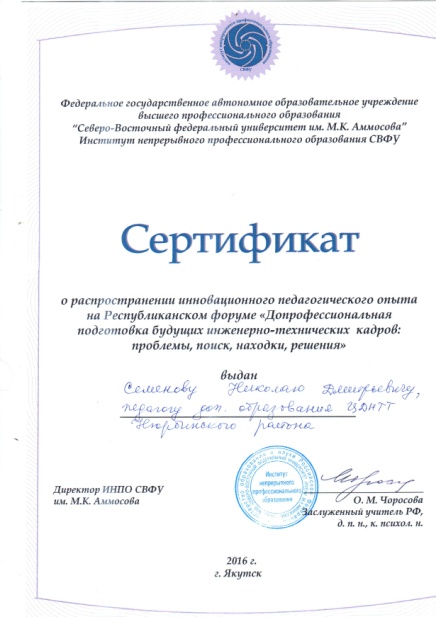 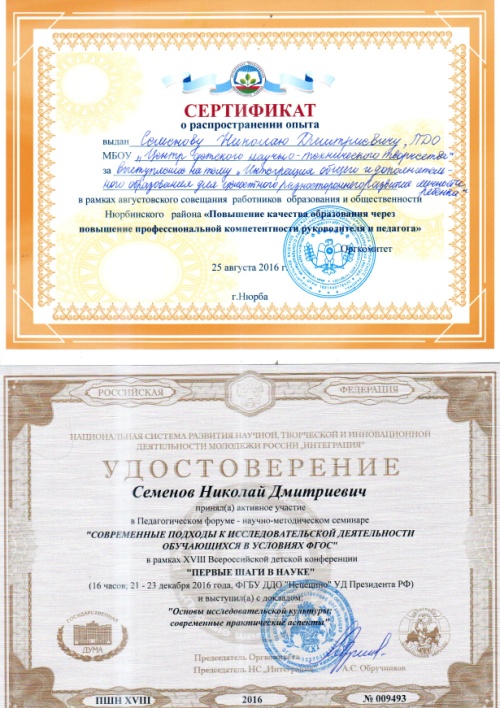 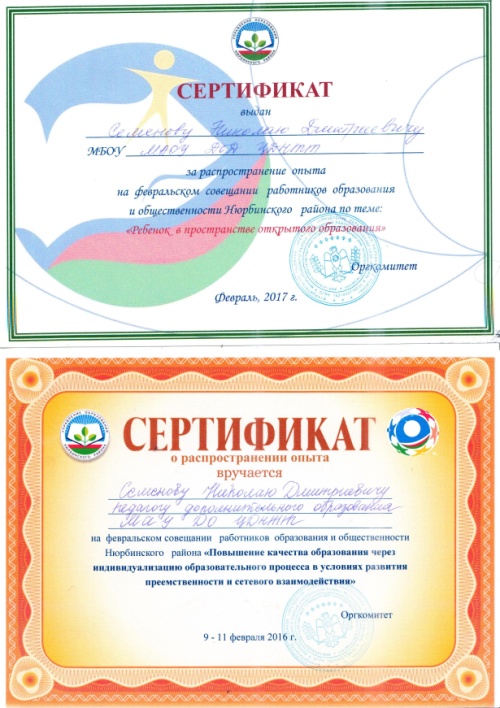 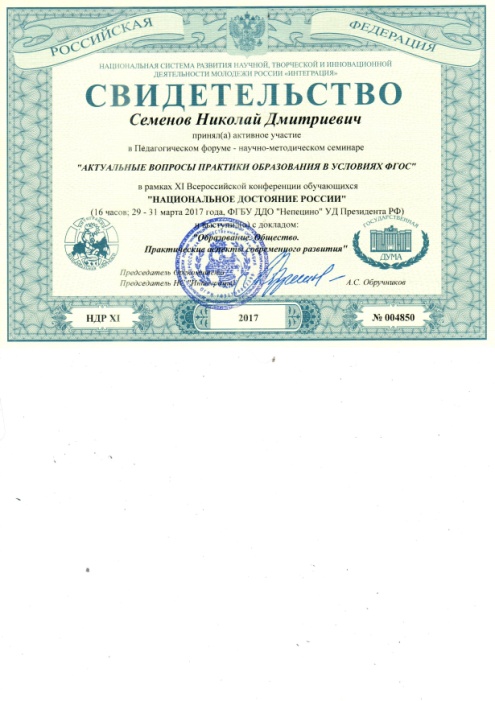 Работа в методическом объединении, экспертных советах, сотрудничество с методическими службами районаУчастие в профессилональных конкурсах Звания, награды, поощрения, благодарность, грант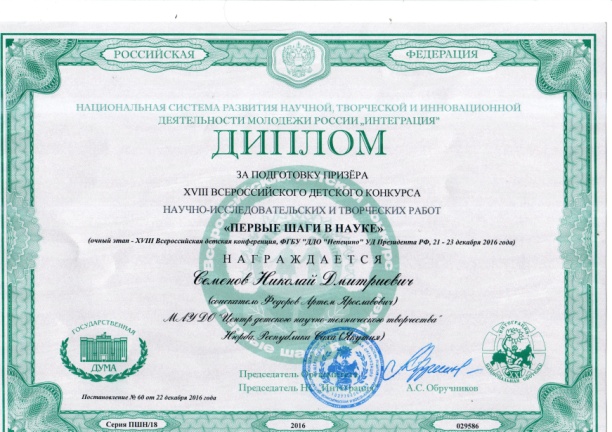 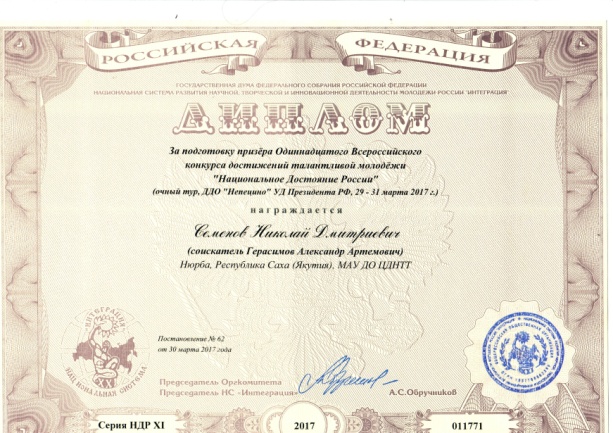 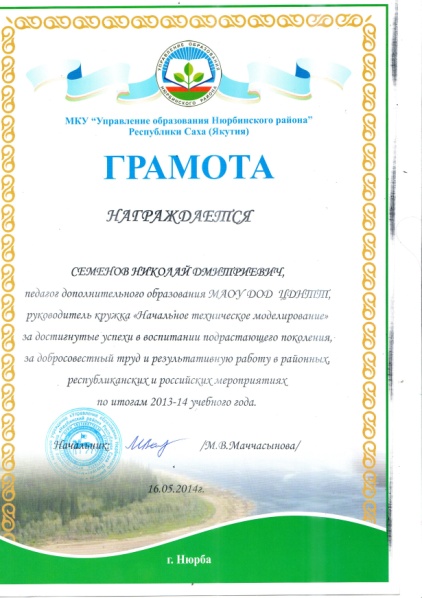 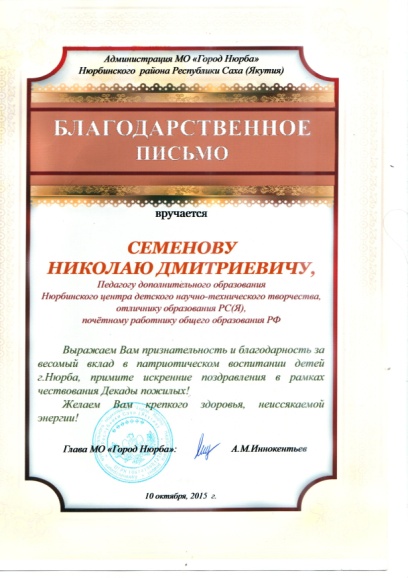 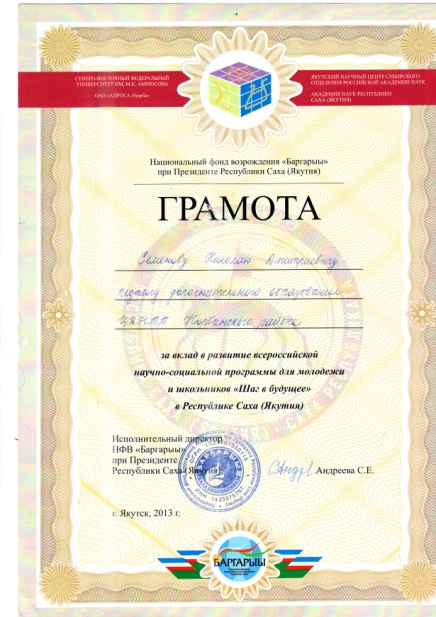 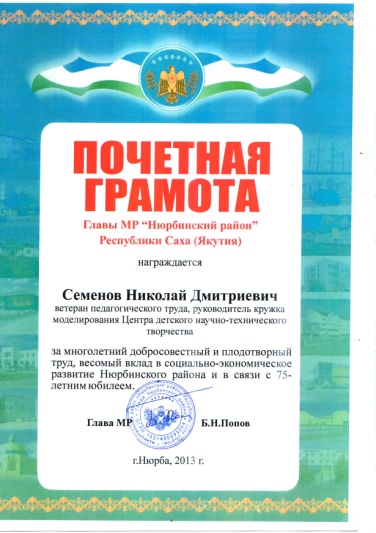 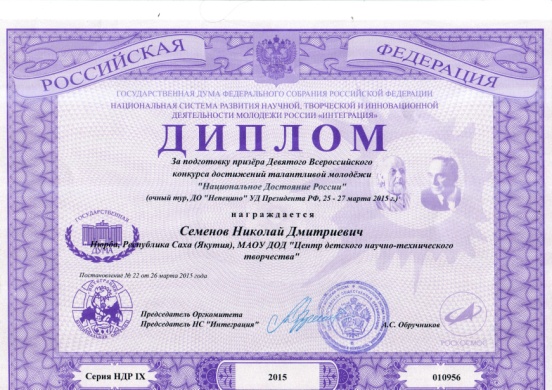 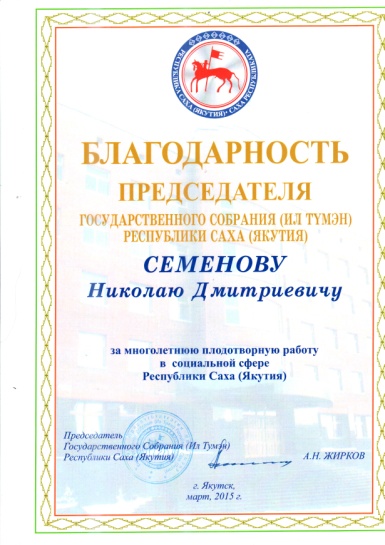 Курсы повышения квалификации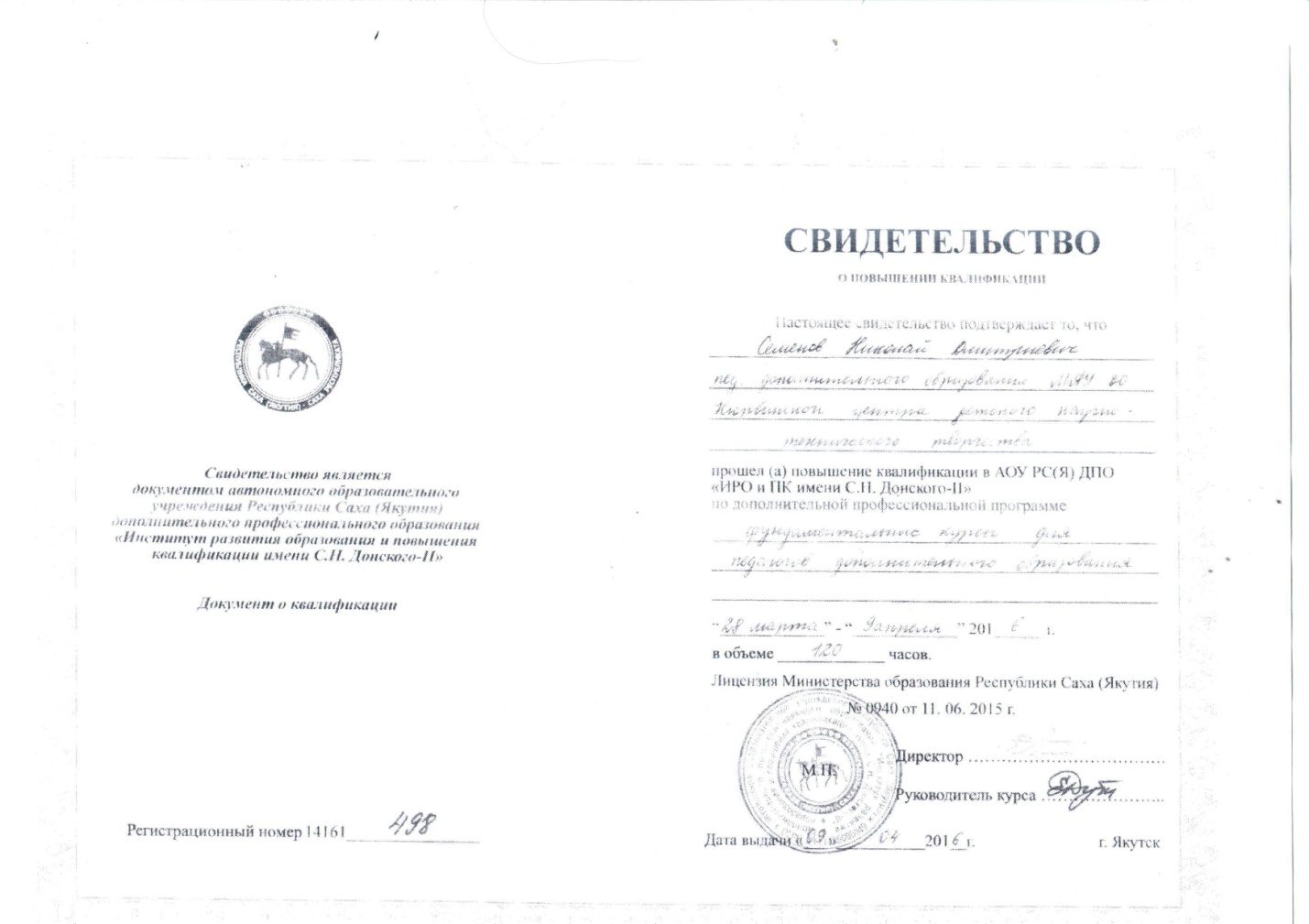 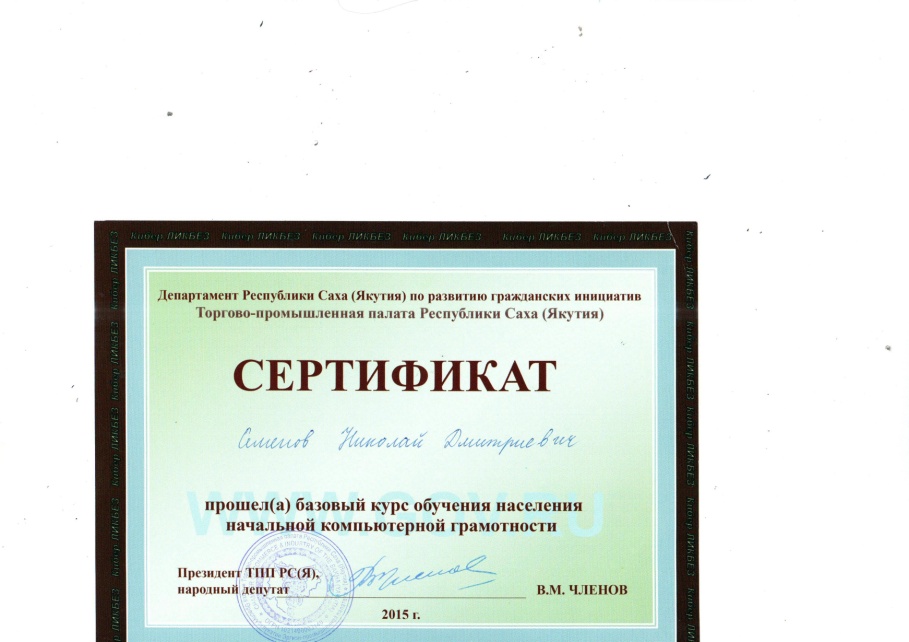 №НаименованиеКоличество1Верстак42Отвертки103Плосткогубцы104Молоток105Ножовка106Тиски47Шуруповерт BOSCH28Электролобзик29Токарный станок110Циркулярный станок111Дрель212Компьютер1ГодНазвание пособияАвтор2004Азбука судомоделизмаА.Н. Дрегалин1973Уроки трудового обученияИ.Г. Майорова2004Воздушные летающие модели оригами, самолетыВ.В. Выгонов1997Кружок "Умелые руки"Спб, КристаллЕсть подпискаЖурнал "Сделай сам"Есть подпискаЖурнал "Дети, техника, творчество"Есть подпискаЖурнал "Юный техник"Есть подпискаЖурнал "Сам себе мастер"20132014201520162017Участие обучающихся в конкурсах, соревнованиях, нпк129121112Результативность участия воспитанников в конкурсах, соревнованиях, нпк75698В процентах %59%56%50%82%67%ГодНазвание конкурсаМесто и дата проведенияФИО участникаРезультат2017Районная НПК "Шаг в будущее - Инникигэ хардыы"г. НюрбаГуляев Георгий I место2017Всероссийский конкурс научно-исследовательских работ талантливой молодежи "Национальное достояние России"г. МоскваГуляев ГеоргийДиплом II степени2017Всероссийский конкурс научно-исследовательских работ талантливой молодежи "Национальное достояние России"г. МоскваГерасимов АлександрДиплом II степени2017Республиканский конкурс научно-исследовательских проектов "Юные исследователи"г. ЯкутскГуляев ГеоргийДиплом III степени2016Всероссийский конкурс научно-исследовательских работ "Первые шаги в науке"г. МоскваФедоров АртемI место2016Всероссийский конкурс научно-исследовательских работ "Первые шаги в науке"г. МоскваТобонов АлексейI место2016Всероссийский конкурс научно-исследовательских работ "Первые шаги в науке"г. МоскваКириллин ВладимирII место2016Республиканский конкурс научно-исследовательских проектов "Юные исследователи"г. ЯкутскГуляев ГеоргийIII место2015Всероссийская научно-практическая конференция НС Интеграция "Национальное достояние России"г. МоскваГуляев ГеоргийДиплом III степени2015Всероссийская научно-практическая конференция НС Интеграция "Национальное достояние России"г. МоскваФедоров АндрейДиплом I степени2015Республиканский конкурс научно-исследовательских проектов "Юные исследователи"г. ЯкутскГуляев ГеоргийIII место2014Районная НПК "Шаг в будущее - Инникигэ хардыы"г. НюрбаФедоров АндрейI место2014Районный конкурс научно-исследовательских работ "Первые шаги"г. НюрбаКириллин ВладимирII место2014Региональная НПК "Шаг в будущее - Инникигэ хардыы"г. НюрбаФедоров Андрей II место2013Республиканский форум "Допрофессиональная подготовка будущих технологических кадров: проблемы, поиск, находки, решения"г. ЯкутскФедоров АндрейI место2013Республиканская НПК "Шаг в будущее - Инникигэ хардыы"г. ЯкутскГуляев Георгий4 место2013Республиканский конкурс научно-исследовательских проектов "Юные исследователи"г. ЯкутскФедоров АндрейII местоГодНазвание конкурсаМесто и дата проведенияФИО участникаРезультат2017Районная выставка научно-технического творчестваг. НюрбаКириллин ВладимирIII место2017Районная выставка научно-технического творчестваг. НюрбаГуляев ГеоргийI место2017Районная выставка научно-технического творчестваг. НюрбаФедоров АртемII место2017Районная выставка научно-технического творчестваг. НюрбаГерасимов АлександрI место2016Республиканская выставка научно-технического творчества учащихся "НТТУ-2016"г. ЯкутскГерасимов АлександрIV место2016Республиканский конкурс "Я-ИНЖЕНЕР"г. ЯкутскГуляев ГеоргийIII место2016Республиканская выставка научно-технического творчества учащихся "НТТУ-2016"г. ЯкутскГуляев ГеоргийIV место2016Районная выставка научно-технического творчестваг. НюрбаФедоров АртемI место2016Районная выставка научно-технического творчестваг. НюрбаКириллин ВладимирIII место2015Районная выставка научно-технического творчестваг. НюрбаКанаев АлександрI место2015Республиканский конкурс "Я-ИНЖЕНЕР"г. ЯкутскФедоров АндрейIII место2015Районная выставка научно-технического творчестваг. НюрбаФедоров АндрейII место2014Республиканская выставка научно-технического творчества "НТТУ-2014"г. ЯкутскФедоров АндрейII место2014Республиканская выставка научно-технического творчества "НТТУ-2014"г. ЯкутскКанаев АлександрIV место2013Районная выставка научно-технического творчестваг. НюрбаСамсонов АрсенI место2013Районная выставка научно-технического творчестваг. НюрбаТобонов АлексейI место2013Районная выставка научно-технического творчестваг. НюрбаСеменов ГеоргийII место2013Районная выставка научно-технического творчестваг. НюрбаКсенофонтов АнтонIII  местоПоказатели  (оцениваемые параметры)КритерииСтепень выраженности оцениваемого качества% кол-вочел.Методы диагностики1.Теоретическая подготовка детей:1.1. Теоретические знания Соответствие теоретических знаний программным требованиям- минимальный уровень (овладели менее чем ½ объема знаний);Тестирование,Анкетирование,Наблюдение,Итоговая работа1.Теоретическая подготовка детей:1.1. Теоретические знания Соответствие теоретических знаний программным требованиям- средний уровень (объем освоенных знаний составляет более ½);Тестирование,Анкетирование,Наблюдение,Итоговая работа1.Теоретическая подготовка детей:1.1. Теоретические знания Соответствие теоретических знаний программным требованиям- максимальный уровень (дети освоили практически весь объем знаний, предусмотренных программой)100Тестирование,Анкетирование,Наблюдение,Итоговая работа2. Практическая подготовка детей:2.1. Практические умения и навыки, предусмотренные программой (по основным разделам)Соответствие практических умений и навыков программным требованиям минимальный уровень (овладели менее чем ½  предусмотренных умений и навыков);Наблюдения,Итоговые работы2. Практическая подготовка детей:2.1. Практические умения и навыки, предусмотренные программой (по основным разделам)Соответствие практических умений и навыков программным требованиям- средний уровень (объем освоенных умений и навыков составляет более ½);Наблюдения,Итоговые работы2. Практическая подготовка детей:2.1. Практические умения и навыки, предусмотренные программой (по основным разделам)Соответствие практических умений и навыков программным требованиям- максимальный уровень (дети овладели практически всеми умениями и навыками,  предусмотренными программой)100Наблюдения,Итоговые работы2.2. Владение специальным оборудованием и оснащениемОтсутствие затруднений в использовании- минимальный уровень (испытывают  серьезные затруднения при работе с оборудованием)Наблюдение2.2. Владение специальным оборудованием и оснащениемОтсутствие затруднений в использовании- средний уровень (работает с помощью педагога)10Наблюдение2.2. Владение специальным оборудованием и оснащениемОтсутствие затруднений в использовании - - максимальный уровень (работают самостоятельно)90Наблюдение2.3. Творческие навыкиКреативность в выполнении практических заданий- начальный (элементарный, выполняют лишь простейшие практические задания)Наблюдение,Итоговые работы2.3. Творческие навыкиКреативность в выполнении практических заданий- репродуктивный (выполняют задания на основе образца)25Наблюдение,Итоговые работы2.3. Творческие навыкиКреативность в выполнении практических заданий- творческий (выполняют практические задания с элементами творчества)75Наблюдение,Итоговые работы3. Обшеучебные умения и навыки ребенка:3.1. Учебно-интеллектуальные умения:3.1.1. Умение подбирать и анализировать специальную литературуСамостоятельность в подборе и анализе литературы минимальный (испытывают серьезные затруднения, нуждаются в помощи и контроле педагога)Наблюдение,Анкетирование,3. Обшеучебные умения и навыки ребенка:3.1. Учебно-интеллектуальные умения:3.1.1. Умение подбирать и анализировать специальную литературуСамостоятельность в подборе и анализе литературы- средний (работают с литературой с помощью педагога и родителей)Наблюдение,Анкетирование,3. Обшеучебные умения и навыки ребенка:3.1. Учебно-интеллектуальные умения:3.1.1. Умение подбирать и анализировать специальную литературуСамостоятельность в подборе и анализе литературы- максимальный (работают самостоятельно)100Наблюдение,Анкетирование,3.1.2.  Умение пользоваться компьютерными источниками информацииСамостоятельность в пользованииУровни по аналогии с п. 3.1.1.- минимальныйНаблюдение,Опрос3.1.2.  Умение пользоваться компьютерными источниками информацииСамостоятельность в пользовании-среднийНаблюдение,Опрос3.1.2.  Умение пользоваться компьютерными источниками информацииСамостоятельность в пользовании-максимальный100Наблюдение,Опрос3.1.3. Умение осуществлять учебно - исследовательскую работу Самостоятельность в учебно-исследовательской работеУровни по аналогии с п. 3.1.1.- минимальныйНаблюдение,Беседа,Инд. Работа3.1.3. Умение осуществлять учебно - исследовательскую работу Самостоятельность в учебно-исследовательской работе-средний10Наблюдение,Беседа,Инд. Работа3.1.3. Умение осуществлять учебно - исследовательскую работу Самостоятельность в учебно-исследовательской работе-максимальный90Наблюдение,Беседа,Инд. Работа3.2. Учебно -коммуникативные умения: 3.2.1. Умение слушать и слышать педагогаАдекватность восприятия информации, идущей от педагогаУровни по аналогии с п. 3.1.1.- минимальныйНаблюдения,Опрос,3.2. Учебно -коммуникативные умения: 3.2.1. Умение слушать и слышать педагогаАдекватность восприятия информации, идущей от педагога-среднийНаблюдения,Опрос,3.2. Учебно -коммуникативные умения: 3.2.1. Умение слушать и слышать педагогаАдекватность восприятия информации, идущей от педагога-максимальный100Наблюдения,Опрос,3.3. Учебно-организационные умения и навыки:3.3.1. Умение организовать свое рабочее (учебное) местоСамостоятельно готовят и убирают рабочее место Уровни по аналогии с п. 3.1.1.- минимальныйНаблюдение3.3. Учебно-организационные умения и навыки:3.3.1. Умение организовать свое рабочее (учебное) местоСамостоятельно готовят и убирают рабочее место -среднийНаблюдение3.3. Учебно-организационные умения и навыки:3.3.1. Умение организовать свое рабочее (учебное) местоСамостоятельно готовят и убирают рабочее место -максимальный100Наблюдение3.3.2. Навыки соблюдения ТБ в процессе деятельностиСоответствие реальных навыков соблюдения ТБ программным требованиям- минимальный уровень (овладели менее чем ½  объема навыков соблюдения ТБ);Наблюдение3.3.2. Навыки соблюдения ТБ в процессе деятельностиСоответствие реальных навыков соблюдения ТБ программным требованиям- средний уровень (объем освоенных навыков составляет более ½);Наблюдение3.3.2. Навыки соблюдения ТБ в процессе деятельностиСоответствие реальных навыков соблюдения ТБ программным требованиям- максимальный уровень (освоили практически весь объем навыков)100Наблюдение3.3.3. Умение аккуратно выполнять работуАккуратность и ответственность в работе-Удовлетворительно- хорошо-отлично100Наблюдение,Итоговые работыГОДПУБЛИКАЦИЯКнига (сборник)  издана 2016Сборник тезисов работ участников Всероссийской конференции научно-исследовательских работ обучающихся "Первые шаги в науку" г. Москва2017Сборник тезисов работ Всероссийской конференции исследовательских работ обучающихся "Национальное достояние России", 2017г.г. Москва2015Сборник тезисов работ Всероссийской конференции исследовательских работ обучающихся "Национальное достояние России", 2015г.г. Москва2015Сборник докладов по итогам республикаских педчтений "Мойокуун аа5ыылара"г. Нюрба2014Сборник докладов по итогам региональных педчтений "Мойокуун аа5ыылара"г. НюрбагодНаименование семинара, совещания, форумавид и тема выступленияМесто представления2017Педагогический форум - научно-методический семинар "Актуальные вопросы практики образования в условиях"в рамках XI всероссийской конференции обучающихся "Национальное достояние России" Тема выступления: "Актуальные вопросы практики образования в условиях ФГОС"г. Москва2017Февральское совещание работников образования Нюрбинского района по теме: "Ребенок в пространстве открытого образования"Тема выступления: "Развитие технического творчества в Нюрбинском районе  "г. Нюрба2016Февральское совещание работников образования Нюрбинского районаМастер-класс по ракетомоделированиюг. Нюрба2016Августовское совещание работников образования Нюрбинского районаТема выступления: "Интеграция общего и дополнительного образования для целостного разностороннего развития личности ребенка"г. Нюрба2016Педагогический форум - научно-методический семинар "Современные подходы к исследовательской деятельности обучающихся в условиях ФГОС"Тема доклада: "Основы исследовательской культуры: современные практические аспекты"г. Москва2016Республиканский форум "Допрофессиональная подготовка будущих инженерно-технических кадров: проблемы, поиск, находки, решения"Мастер-класс на тему: "Развитие инженерной мысли учащихся"г. Якутск2006-2017Член жюри районной выставки технического творчества учащихся2015Член координационного совета по развитию научно-технического творчества в районе2008-2017Член жюри районной выставки архитектурного творчества учащихся2017Эксперт на районной научно-практической конференции "Первые шаги"2015I региональные педчтения "Мойокуун аа5ыылара"сертификат2015I республиканские педчтения "Мойокуун аа5ыылара"сертификат2013ПОЧЕТНЫЙ РАБОТНИК ОБЩЕГО ОБРАЗОВАНИЯ РС (Я)Министерство образования и науки РФ2003ОТЛИЧНИК ОБРАЗОВАНИЯ РС (Я)Министерство образования и науки РС (Я) 2016ПОЧЕТНЫЙ ВЕТЕРАН СИСТЕМЫ ОБРАЗОВАНИЯ РС (Я)За подготовку призера XI конкурса достижений талантливой молодежи "Национальное достояние России"Министерство образования и науки РС (Я)2017ДИПЛОМЗа подготовку призера XI конкурса достижений талантливой молодежи "Национальное достояние России"Национальная система развития научной, творческой, инновационной деятельности молодежи России "Интеграция"2016знак отличия "НАСТАВНИК"Национальная система развития научной, творческой, инновационной деятельности молодежи России "Интеграция"2016ДИПЛОМЗа подготовку победителя всероссийской научно-практической конференции "Первые шаги в науке"Национальная система развития научной, творческой, инновационной деятельности молодежи России "Интеграция"2016БЛАГОДАРСТВЕННОЕ ПИСЬМОЗа отличную подготовку дипломанта I степени на районной НПК "Шаг в будущее - Инникигэ хардыы"МКУ "Управление образования Нюрбинского района"2016ГРАМОТАЗа подготовку призера республиканского НПК "Юные исследователи"МКУ "Управление образования Нюрбинского района"2015БЛАГОДАРСТВЕННОЕ ПИСЬМОЗа весомый вклад в патриотическом воспитании детей г. НюрбаАдминистрация МО "Город Нюрба" Нюрбинского района РС (Я)2015ДИПЛОМЗа подготовку призера IX конкурса достижений талантливой молодежи "Национальное достояние России"Национальная система развития научной, творческой, инновационной деятельности молодежи России "Интеграция"2015БЛАГОДАРНОСТЬЗа многолетнюю плодотворную работу в социальной сфере РС (Я)Государственное собрание (ИЛ ТУМЭН) РС (Я)2015золотая медаль им. академика В.П.ЛарионоваЗа особые успехи в области научно-технического творчества, за вклад в развитие системы дополнительного образования в районе и республикеНекоммерческая организация "Фонд содействия развитию культуры, науки, образования" (Фонд первого Президента РС (Я))2015ГРАМОТАЗа многолетнюю плодотворную работу в области дополнительного образования детей, успехи в воспитании и обучении подрастающего поколенияМКУ "Управление образования Нюрбинского района"2014БЛАГОДАРСТВЕННОЕ ПИСЬМОЗа качественную подготовку научно-исследовательской работы дипломанта II степени на региональной НПК "Шаг в будущее -Инникигэ хардыы"Региональный координационный центр по Вилюйской группе улусов "Вилюйский"2014ГРАМОТАЗа достигнутые успехи в воспитании подрастающего поколения, за добросовестный труд и результативную работу в районных, республиканских и всероссийских мероприятиях МКУ "Управление образования Нюрбинского района"2013ПОЧЕТНАЯ ГРАМОТАЗа многолетний добросовестный труд, весомый вклад в социально -экономическое развитие Нюрбинского районаАдминистрация МР "Нюрбинский район" РС (Я)2013ГРАМОТАЗа вклад в развитие всероссийской научно-социальной программы для молодежи и школьников "Шаг в будущее" в РС (Я)Национальный фонд возрождения "Бар5арыы" при Президенте РС (Я)